   Muffins tout chocolat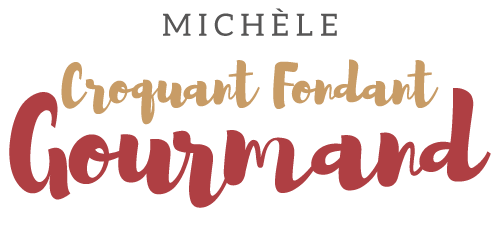  Pour 12 Muffins tout chocolat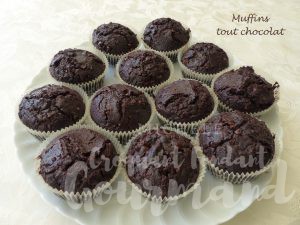 - 120 g de farine T 55
- 80 g de Maïzena ®
- 5 g de levure chimique
- 100 g de sucre en poudre
- 60 g de cacao amer
- 60 g de pépites de chocolat
- 60 g de grué de cacao
- 140 g d'huile de tournesol
- 240 g de yaourt
- 2 œufsPlaque à muffins, garnie de caissettes en papier
Préchauffage du four à 180°C 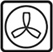 .Mettre dans un saladier la farine, la Maïzena, la levure, le sucre et mélanger.
Ajouter le cacao, les pépites de chocolat et le grué de cacao. Mélanger.
Faire un puits et y déposer le yaourt, l'huile et les œufs.
Mélanger à la cuillère, juste le temps d'amalgamer tous les ingrédients.
Répartir la pâte dans les moules.
Enfourner pour 15 minutes.
Sortir la plaque et attendre 5 minutes avant de retirer les caissettes de muffins.
Laisser refroidir sur une grille.